【様式１】                   令和６年度　第１回　教職2年目研修　協議用　　	課題研究計画書　　　　　　　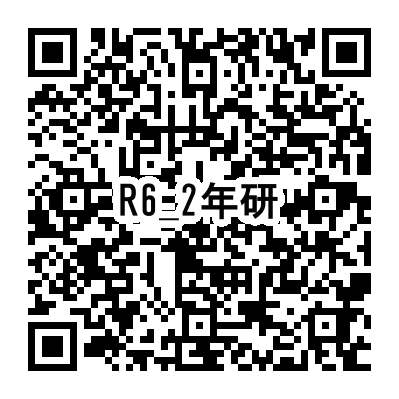 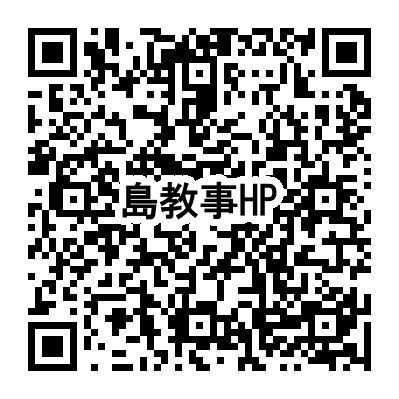 ※提出の際にはこのページは削除してください。提出物： 【様式１】課題研究計画書（協議用）のPDFデータ提出期限：令和６年５月２日（木）その他　・　【様式１】は別添のワードファイルになります。島尻教育事務所ホームページ及び上記の２年研ドライブからもダウンロードできます。PDFデータは、例のように名前をつけてください。　　　　例：ID半角＋氏名（学校名）＋提出物名　→00　島尻太郎（島尻小）課題研究計画書ID学校名氏名　　　　　　　　　　　研究対象学年研究対象教科研究対象教科課題研究テーマ課題研究テーマ課題研究テーマサブテーマサブテーマサブテーマテーマ設定の理由（概要）テーマ設定の理由（概要）テーマ設定の理由（概要）研究方法（概要）研究方法（概要）研究方法（概要）研究計画（概要）研究計画（概要）研究計画（概要）